Genesis House provides shelter for men, women and children fleeing domestic violence.  Due to their circumstances, most people arrive at the shelter with little more than the clothes on their backs. Genesis House provides the people we serve clients with any basic items they need during their stay need such as food, clothing and hygienic products.Check out our wish-list online.Items we always need:Blankets…twin sheet sets…bath towels…paper towels…toilet paper…nonperishable food...new pajamas and underwear.YOU CAN HELP!Organize a donation drive with any community organization, school, business, church etc…Donate online at the Genesis House website!  www.genesishouseshelter.orgOr on our Facebook page!          Genesis HouseLorain County Safe HarborServices:ShelterLegal AdvocacyCommunity EducationSurvivor Support GroupsS.A.F.E. a companion animal fostering program for survivors in shelterM.A.P. (Men’s Anti-violence Program)P.O. Box 718Lorain Ohio 44052www.genesishouseshelter.org24 Hour Hotlines(440) 323-3400(440) 244-1853 1-866-213-1188Facebook:Lorain County Safe Harbor/Genesis HouseTwitter:@GenesisHouse1Instagram: genesishouseshelter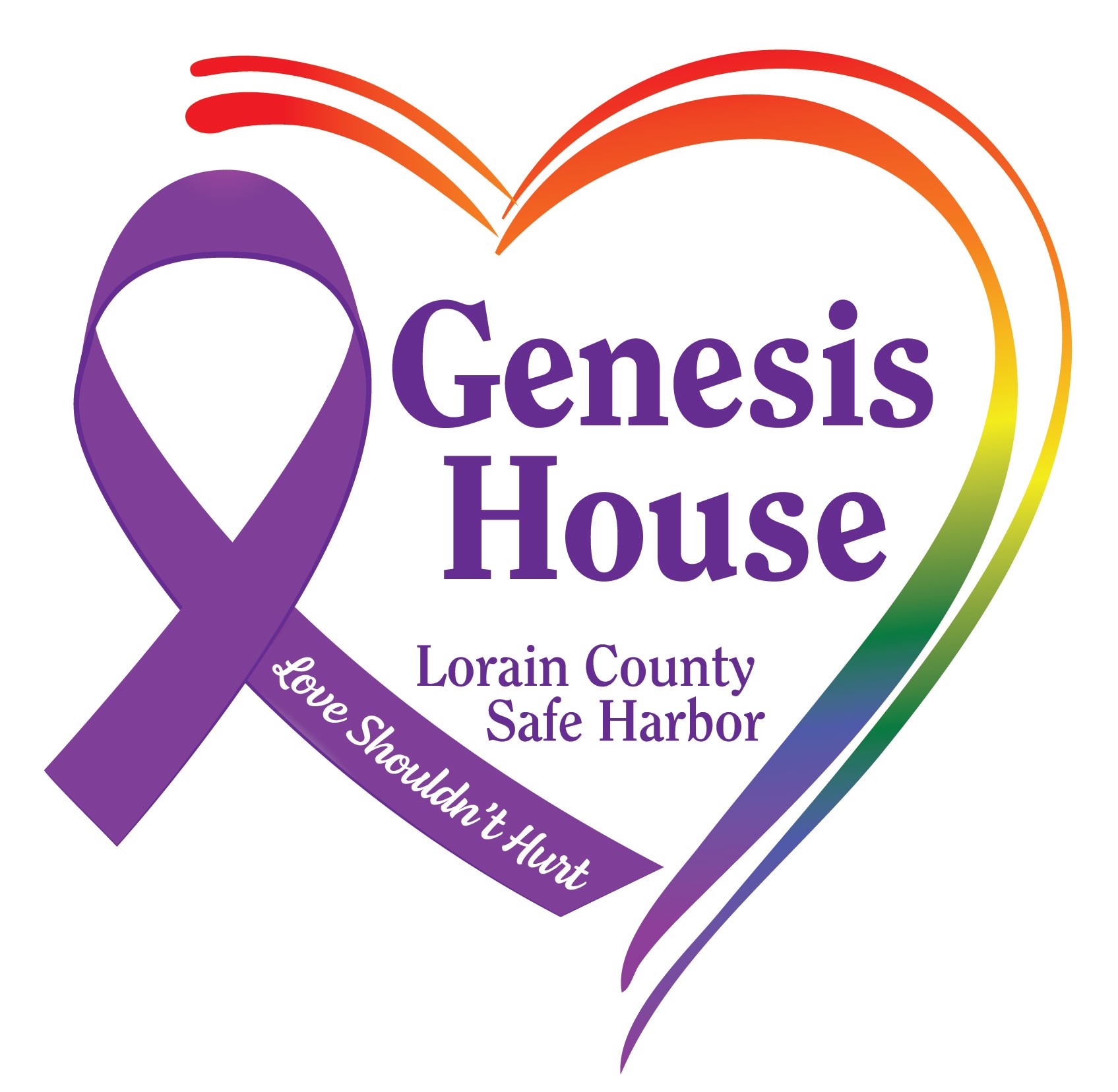 